Кукольный театр по ПДД в детском саду.Сценарий кукольного спектакля по ПДД «Приключения друзей в большом городе».Подготовила воспитатель: Усик Н.И.Программное содержаниеЗакрепить представления детей о назначении светофора, о его сигналах.Закреплять знания детей о правилах дорожного движения.Воспитывать внимание, умение самостоятельно пользоваться полученными знаниями в повседневной жизни.Материалы: Ширма с изображением дороги, пешеходного перехода, домов, деревьев; макет светофора; макет автобуса; автомобиль; игрушки (медведь, лиса, заяц, пес, ёж, волк); магнитофон с записью шума улицы, скрипа тормозов машины и песней о светофоре.Действующие лица: Светофор, Медведь, Лиса, Заяц, Волк, Собака, Ёжик.Ход спектакля:Дети входят в зал, садятся на стулья. Звучит отрывок  песенки про светофор. Появляется  Светофор.Светофорчик: Здравствуйте, дети! Меня зовут Светофор. Я жду своих лесных друзей. Кстати, а они сюда еще не приходили?Дети: Нет!Появляется  медведь.Светофор: Вот и Мишка появился. Здравствуй, Мишка!Медведь: Здравствуй, Светофор! Здравствуйте, ребята! Сегодня мы с друзьями хотим отправиться на прогулку по городу. А вы с нами хотите?Дети: Да!Появляется Лиса и Заяц: Мы не опоздали? Привет,  Светофор! Здравствуйте, ребята!Светофор: Все собрались?Медведь: Нет! Еще нет Волка! Ребята, вы его не видели? А ты, Светофор, не видел?Светофор: Нет, не видел. Может быть, он один отправился в город. А он правила дорожного движения знает?Медведь: Нет. Но мы обязательно его найдем. У нас есть автобус, садитесь, друзья!Загорается зеленый сигнал светофора.Светофор. Ехать можно – путь открыт!Все поют.Мы едем, едем, едемВ далекие края,Хорошие соседи – счастливые друзья!Медведь: Мы ищем друга - Волка.Лиса: И мы его найдем!Все (хором): И правила движения все вместе разберем!Слышится шум городской улицы. Загорается красный сигнал светофора.Заяц: Я кого-то вижу!Лиса: Это, кажется, Пес Шарик переходит улицу.Медведь: Стой! Не смей переходить – красный сигнал светофора впереди!Лиса: Беги, беги скорее, успеешь, мы еще далеко!Заяц: Постой, не беги!Автобус с шумом тормозит.Светофор: Ай,ай,ай, Шарик! Разве ты не знаешь, что переходить улицу на красный сигнал светофора нельзя!Ребята, запомните: Переходить улицу на красный сигнал светофора нельзя, это опасно для жизни.Шарик: Простите, пожалуйста, я больше так не буду!Собака убегает. Загорается зеленый сигнал светофора, автобус продолжает движение.Все: (поют) Мы едем, едем, едемВ далекие края,Хорошие соседи – счастливые друзья!Появляется Ёжик с мячом, подбрасывая его.Ёжик: Мне машина нипочем, буду здесь играть мячом.Пинает мяч, тот попадает под машину, с шумом лопается.Ёжик: Ой, бедный мой мячик, что с ним стало!Светофор: Скажи спасибо, что с тобой ничего похожего не произошло.Разве ты не знаешь, Шарик, что играть с мячом на проезжей части нельзя! Это опасно!Ёжик: Простите, пожалуйста, я больше так не буду!Ёжик уходит, появляется Волк: Один вот иду, гуляю по городу. А друзья, наверно, меня ищут. Пойду я следом за машиной по дороге и сам найду их.Выезжает автобус и чуть не сбивает его.Заяц: Вот и наш Волк! Тебе не больно?Медведь: Вечно с тобой что-то случается.Светофор: Нехорошо, нехорошо. Разве ты не знаешь, Волк, что ходить по проезжей части нельзя. Ребята, помните, ходить по проезжей части улицы нельзя – это очень опасно!Волк: Я, конечно, виноват, я обязательно выучу правила дорожного движения.Светофор: Нужно слушаться без спора                     Указаний светофора.                     Нужно правила движения                     Выполнять без возражения.Медведь: Садись уже быстрее, Волк, нам пора ехать на прогулку.Автобус уезжает.Светофор: Наши друзья отправились дальше на прогулку по городу.А теперь мне очень надоВам загадки загадать.Потому что вы, ребята.Должны правила все знать.Сейчас я буду задавать вам вопросы, а вы должны будете отвечать «Это я, это я, это все мои друзья», или молчать.Кто из вас идет вперед, только там, где переход? (Ответ детей)Кто летит вперед так скоро, что не видит светофора? (молчание)Знает кто, что красный свет – это значит – хода нет? (ответ детей)Молодцы, ребята!На улице будьте внимательны, дети!Твердо запомните правила эти.Правила эти помни всегда,Чтоб не случилась с тобою беда!А загадки вы отгадывать умеете? (ответ детей)Сейчас проверим ( Лиса, Медведь, заяц, Светофор):Перед домом на дороге ждет давно она подмоги,Не залили в бак бензина, не поехала (машина)***Через улицу, дружок, не беги наискосок,А без риска и хлопот, там иди, где (пешеход)***Это что за богатырь, вдоль дороги поднял пыль?По асфальту напрямик едет с грузом (грузовик)***Кто глазищами моргает, неустанно, день и ночь?Он машинам помогает и желает всем помочь (светофор)Светофор: Молодцы, ребятки, все загадки отгадали! Всегда соблюдайте правила дорожного движения! А мне пора идти, чтобы напомнить правила дорожного движения другим детям. До свидания!Приложение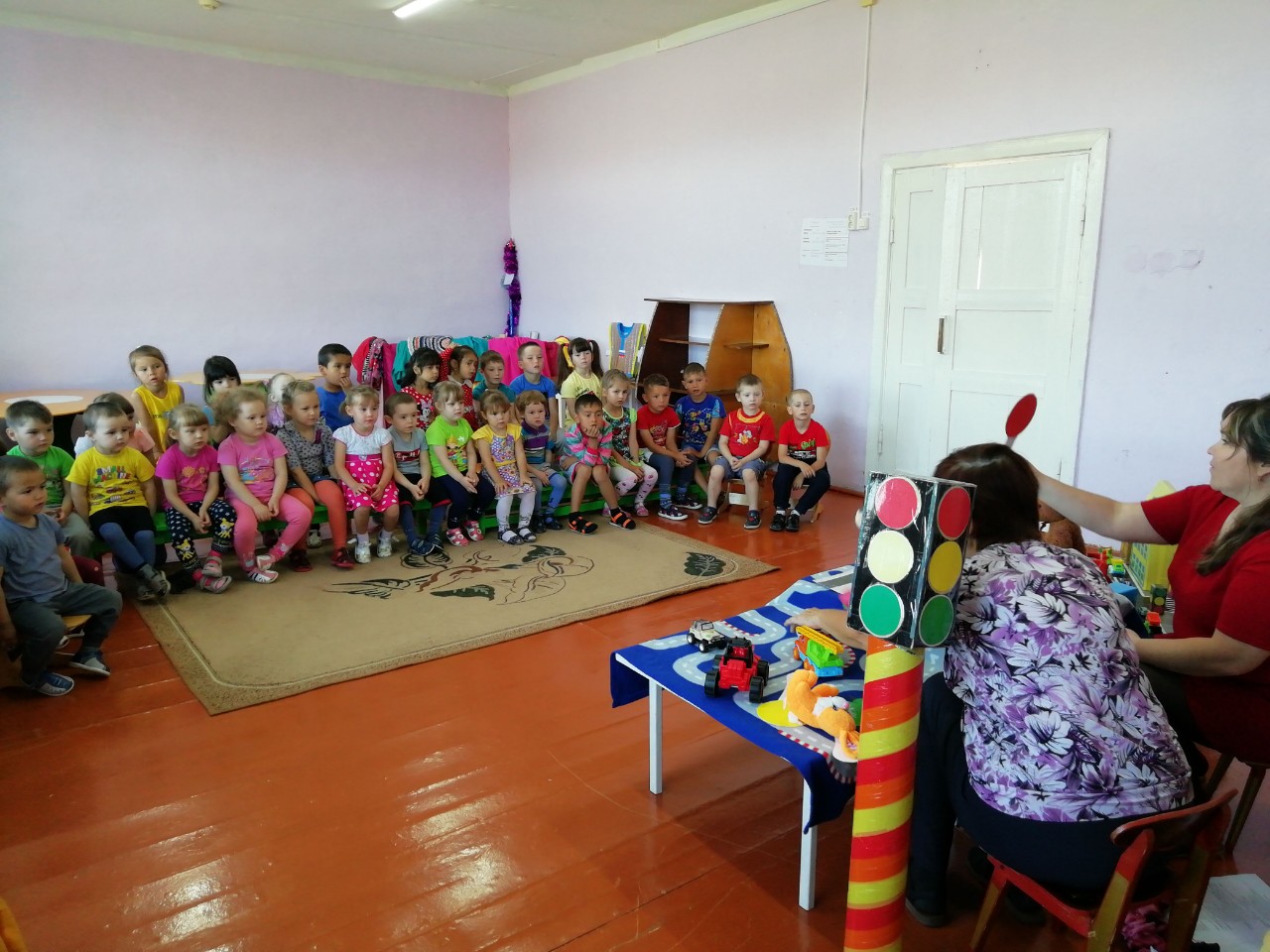 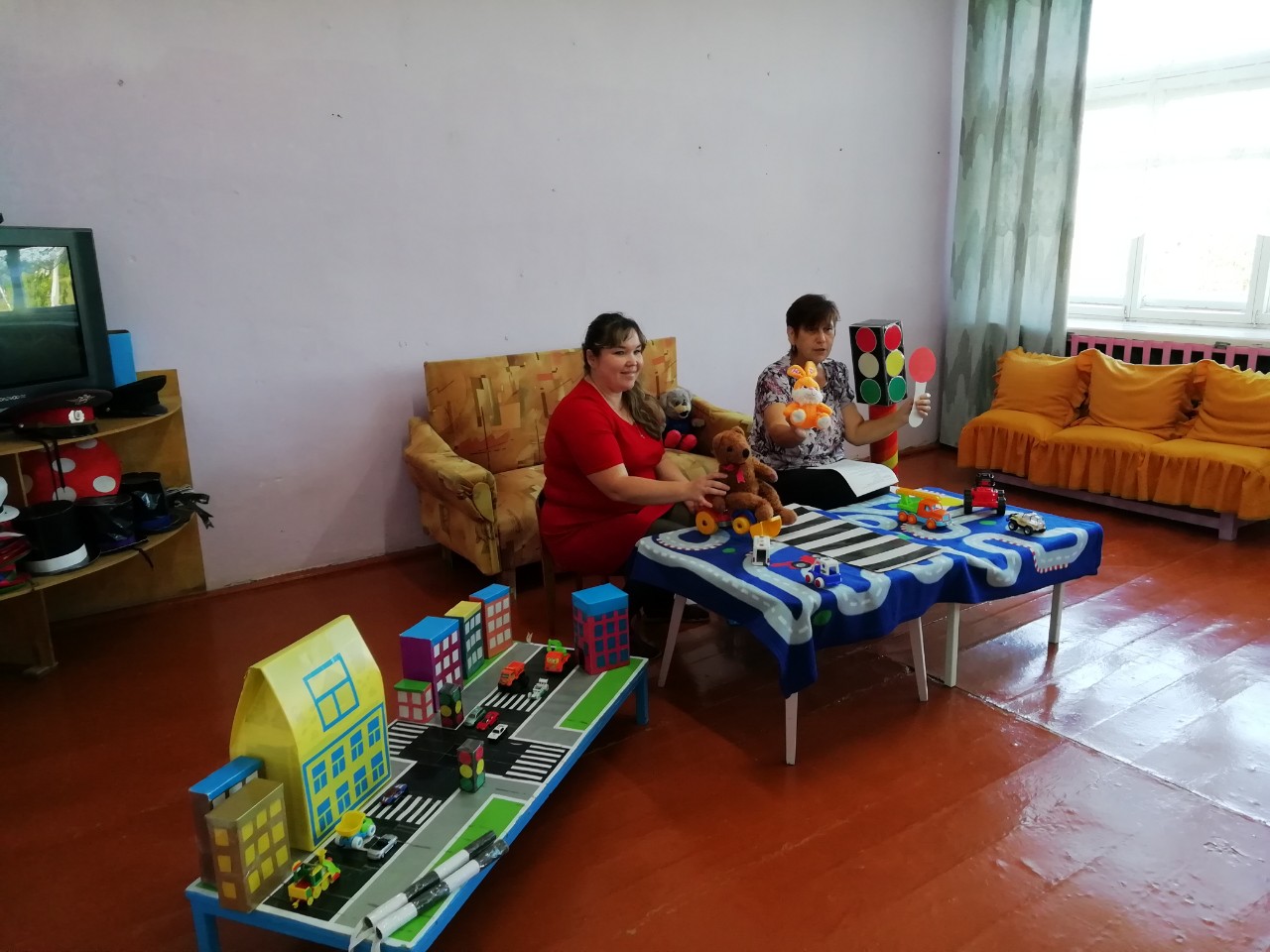 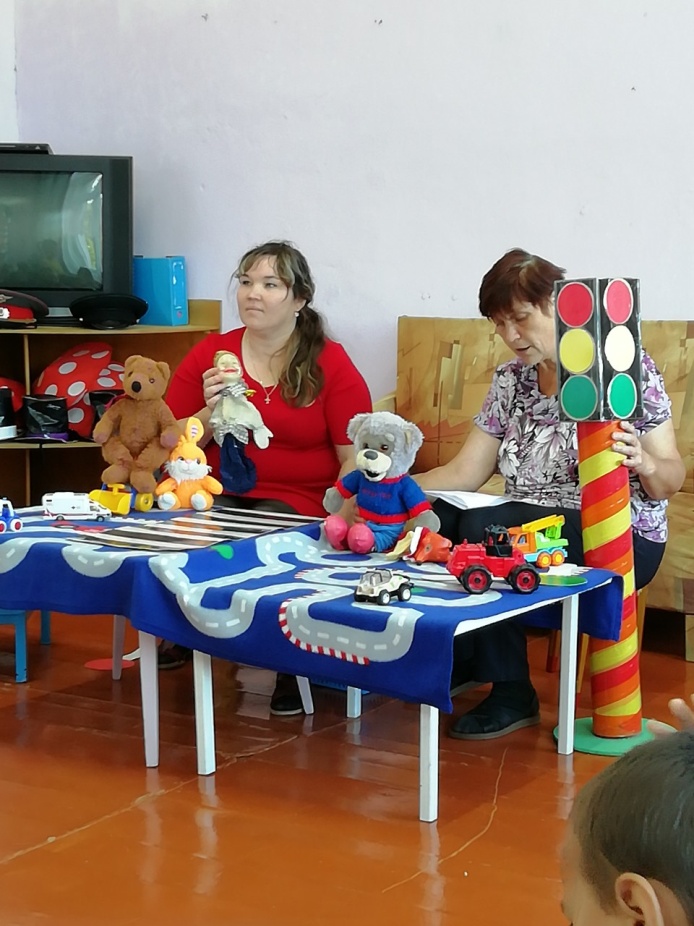 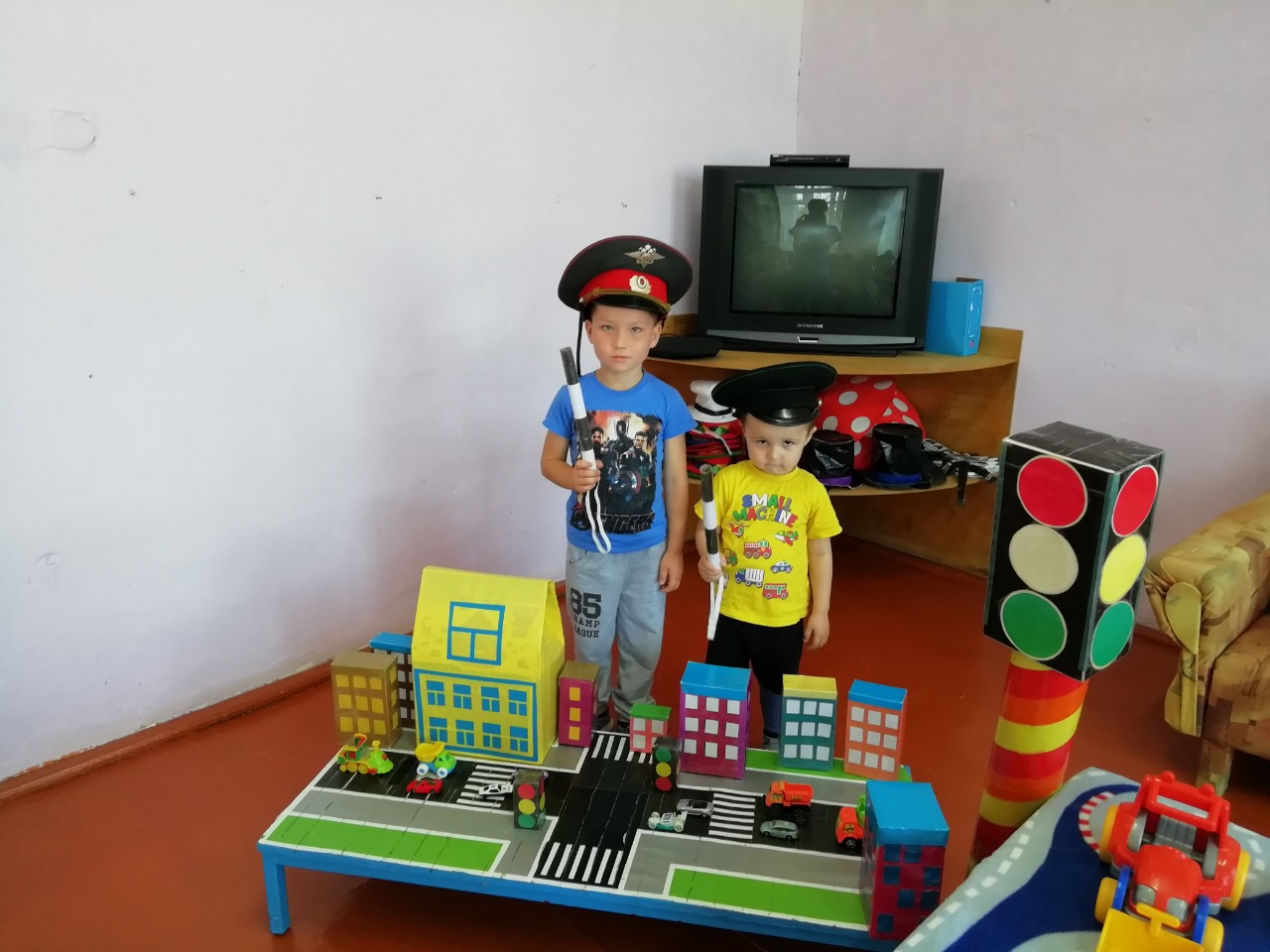 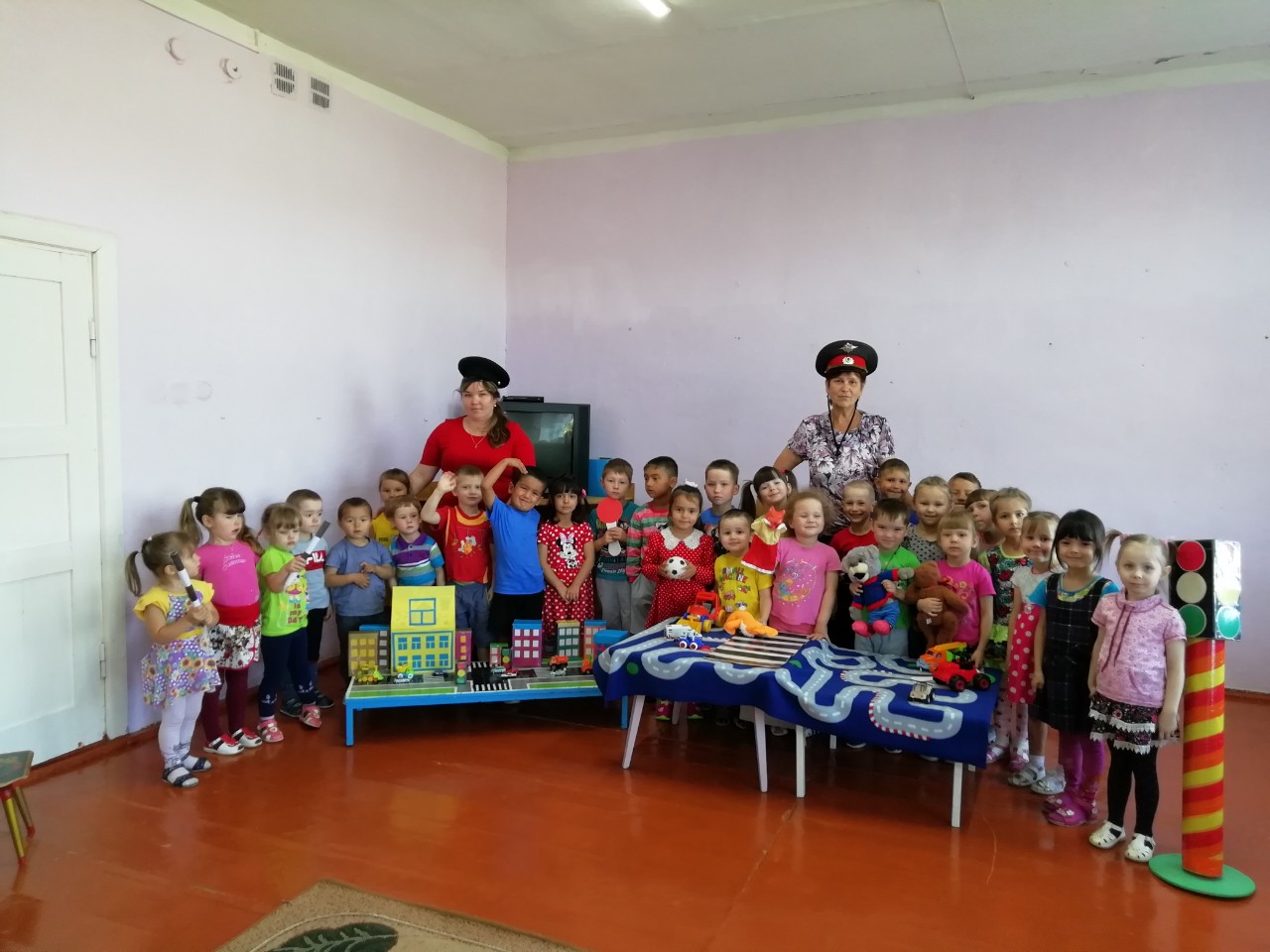 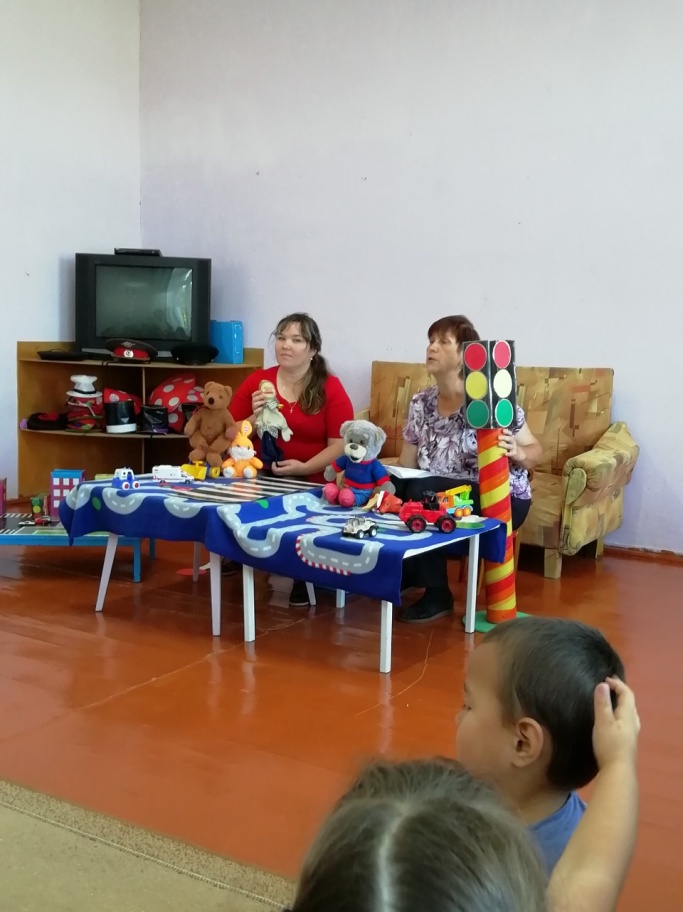 